Іс-шараны өткізу туралы ақпарат"Бірінші сынып оқушыларына арнау"»25 қазан 2018ж. мектептің мәжіліс залында 1А, 1Б, 1в сынып оқушыларына арналған "бірінші сынып оқушыларына арнау"атты мерекелік іс-шара өтті.  Мереке мерекенің жүргізушісі барлық оқушыларды, мұғалімдер мен ата-аналарды құттықтау сөзімен басталды. Мерекені бірінші сынып оқушылары жалғастырды, олар өлеңдерді жатқа оқыды. Бірінші сынып оқушыларына жолда көптеген кедергілер мен сынақтар келді. Бірінші сынып оқушылары барлық тапсырмаларды лайықты орындады.Жүргізуші және жоғары сынып оқушылары мектеп дәстүрі туралы, атап айтқанда мектепте өзін қалай ұстау, үлкендерді қалай сыйлау, өз бетінше портфель жинау, сыныптастарымен қалай қарым-қатынас жасау керектігі туралы сөз қозғады.          Барлық балалар өте риза болды, өйткені бүгін оларды "мектеп" атты тату отбасына қабылдады, ең бастысы, білім еліне саяхат жасай отырып, балалар оқу керек екенін және өте қызықты екенін түсінді, ал мектеп іс-шараларына қатысу өте көңілді!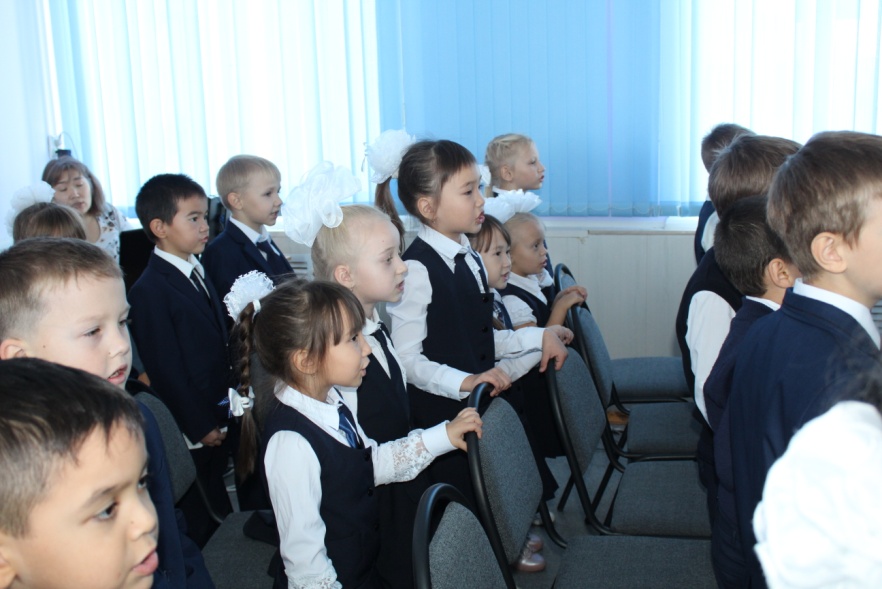 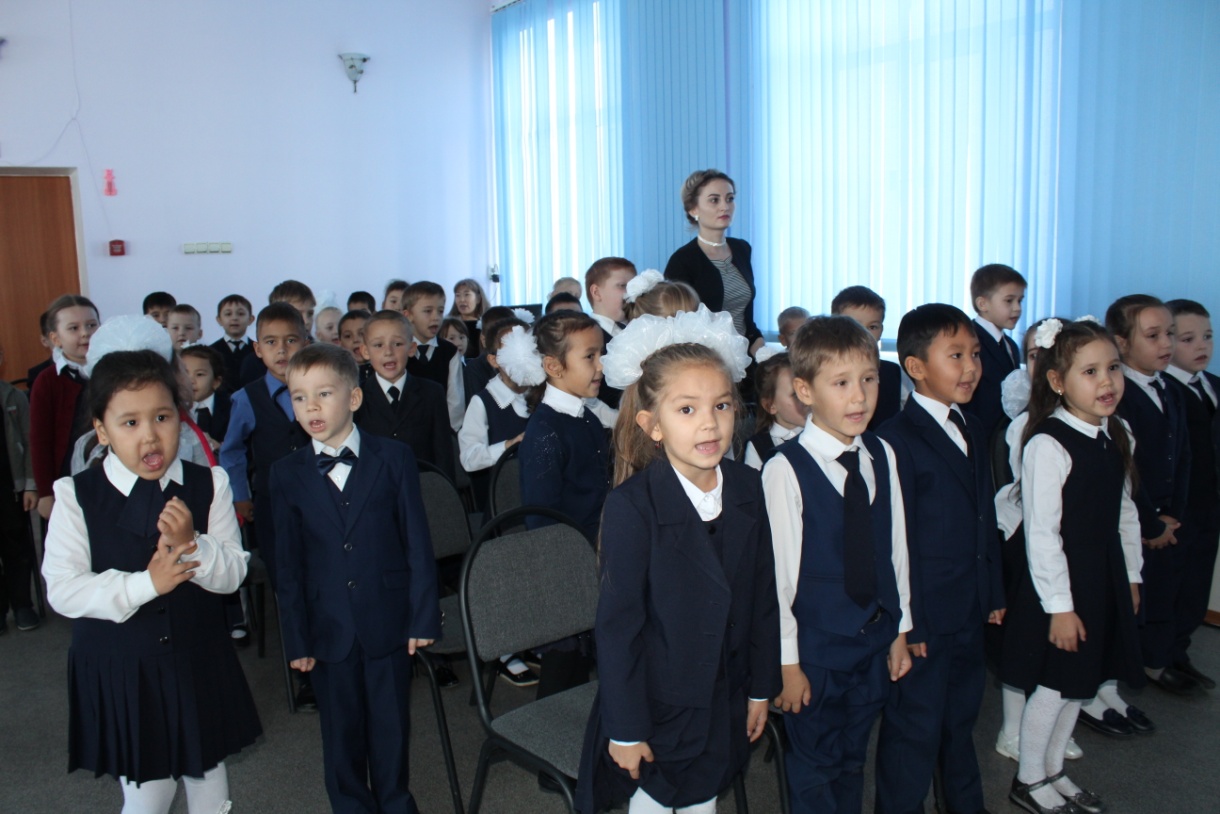 